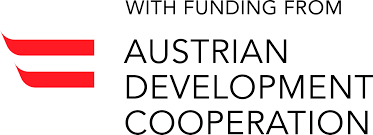 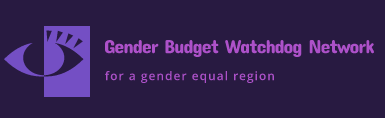 Cerere de aplicare la un program de consolidare a capacităților în materie de Bugetare Sensibilă la Gen din partea Rețelei pentru Monitorizarea Bugetării Sensibile la GenRe-publicat: 17  Ianuarie 2020	Termen limită de aplicare: 26 Ianuarie 2020INFORMAȚII GENERALE DESPRE PROGRAMRețeaua pentru Monitorizarea Bugetării Sensibile la Gen (Gender Budget Watchdog Network (GBWN) ) are plăcerea să anunțe acest apel pentru reprezentanții societății civile de a participa gratuit la o instruire inițială sau avansată în domeniul bugetării sensibile la gen (BSG). Organizațiile societății civile (OSC) care vor participa la instruiri vor fi ulterior eligibile să participe la un concurs de granturi mici. Granturile se vor acorda pentru analiza bugetelor publice din perspectiva BSG și/sau a politicilor de bugetare din perspectiva BSG, și elaborarea rapoartelor în baza analizelor efectuate. Procesul de elaborare a rapoartelor va fi asistat de către experți în bugetarea sensibilă la gen. Formularul de grant este prezentat în Anexa 2 pentru informare. Doar organizațiile care vor fi selectate pentru a participa în ateliere de instruire vor fi invitate să aplice.ELIGIBILITATEOSC-le înregistrate în una din țările: Albania, Bosnia și Herțegovina, Kosovo, Macedonia, Moldova, Muntenegru și Serbia; De preferat să fie (dar nu neapărat să se limiteze la) organizații pentru drepturile femeilor, think tanks și OSC-uri active în domeniul finanțelor publice:Organizații pentru drepturile femeilor – organizații care activează în domeniul protecției drepturilor femeilor și advocacy, precum și cele care lucrează cu femeile ca beneficiari ai grupurilor vulnerabile, printre care persoane cu dizabilități, persoane socialmente vulnerabile, minorități sexuale, femei din mediul rural etc.; Think tank – în special cele implicate în reformele pentru aderarea la UE în domeniile de educație, îmbătrânire, tineret, administrație publică etc.;OSC-uri active în domeniul finanțelor publice (bugetare sau achiziții) – finanțe publice, monitorizarea bugetelor, monitorizarea achizițiilor publice. PROCES : În cadrul programului, GBWN va coopera cu OSC-urile interesate în câteva etape:Etapa 1 – Aplicarea și participarea la program (Completați și expediați Anexa 1)Etapa 2 – Consolidarea capacităților prin instruiri practice și interactive Etapa 3 – Suport și mentorat personalizat pentru toți participanții la instruire pentru pregătirea inițiativelor de bugetare sensibilă la genEtapa 4 – Granturi pentru inițiativele selectate, însoțite de îndrumări suplimentare, după caz. Formularul notei de concept pentru aplicarea la grant îl găsiți în Anexa 2. Doar organizațiile care vor participa la instruire vor fi invitate să aplice. La această etapă nu este necesară completarea acestui document, el fiind cu titlu de informare. Etapa 5 – Suport în procesul de advocacy bazate pe rezultatele inițiativei de bugetare sensibilă la gen.Participanții care vor parcurge procesul de dezvoltare / consolidare a capacităților, vor fi invitați să realizeze inițiative de bugetare sensibilă la gen, pentru care se va acorda un grant mic, însoțit de sprijin și mentorat (vezi Anexa 2).PROCEDURA DE APLICARE:OSC-le interesate de programul de instruire și eventualele granturi mici sunt invitate să expedieze formularul de aplicare (Anexa 1) adresa de email gbwn@crpm.org.mk. GBWN acceptă formulare în limbile română sau engleză. După expedierea formularului, veți primi un mesaj de confirmare prin email și un număr de referință.CALENDAR:Lansarea apelului:		30 Noiembrie 2019Termenul limită de transmitere a aplicațiilor		26 Ianuarie 2020, ora 17:00 Informarea organizațiilor selectate pană la: 		31 Ianuarie 2020Planul activităților de consolidare a capacităților: INFORMAȚII DE CONTACT Întrebările de clarificare pot fi transmise la adresa simonovski@crpm.org.mkANEXA 1. FORMULARUL DE APLICARE A PARTICIPANȚILOR PENTRU INSTRUIREA ÎN BUGETAREA SENSIBILĂ LA GEN (BSG)Informații despre aplicantInformații de contact a persoanei participante la instruire (marchează cu x cunoașterea limbii engleze)Vă rugăm să bifați una dintre opțiunile de mai jos, care descriu cel mai bine situația organizației dvs.Scurtă descriere a experiențeiVă rugăm să descrieți pe scurt experiența anterioară a organizației dvs. în domeniul bugetării sesnsibile la gen. Dacă nu aveți experienţă, indicați acest lucru.Exprimarea interesului de a participa la instruirea în BSGVă rugăm să descrieți pe scurt de ce doriți să participați la instruirea în BSG. Dacă aveți idei inițiale cu privire la tipurile de inițiative de bugetare pe probleme de gen pe care doriți să le întreprindeți în viitor, vă rugăm să le descrieți pe scurt.DeclarațieOrganizația noastră este pregătită să se alăture la Rețeaua pentru Monitorizarea Bugetării Sensibile la Gen (GBWN) participând la procesul de consolidare a capacităților (în intervalul de timp stabilit în acest apel) și intenționează să dezvolte o inițiativă de bugetare sensibilă la gen și să participe la concursul de granturi după finisarea instruirilor. Numele, semnătura persoanei responsabile                            Locul pentru ștampilă                 ____________________________________Data și locul:Anexa 2. Notă de concept ATENȚIE!! Această notă este doar în scop de informare. La această etapă nu este necesar să completați și să expediați Anexa 2. Notă de concept pentru granturi GBWNApelul pentru propuneriInvităm Organizațiile Societăţii Civile (OSC-uri) să aplice pentru obținerea de granturi mici. Scopul granturilor este de a dezvolta / consolida capacitățile OSC-urilor de a (i) deveni parteneri ai autorităților publice în evaluarea impactului politicilor și bugetelor publice asupra relațiilor de gen, (ii) de a formula recomandări de îmbunătățire a politicilor care să răspundă nevoilor femeilor și bărbaților; (iii) de a spori transparența și responsabilitatea; (iv) de a contribui la îmbunătățirea guvernanței prin monitorizarea și evaluarea efectelor pe care politicile și bugetele le au asupra egalității de gen.GBWN va dezvolta capacitățile OSC-urilor pentru a utiliza instrumente de bugetare sensibilă la gen (BSG) pentru pledoarie (advocacy) la nivel local și național. Propunerile trebuie să aibă ca finalitate elaborarea de Rapoarte de monitorizare a bugetării sensibile la gen și/sau Propuneri de politici de bugetare sensibilă la gen. Acestea trebuie să includă aplicarea instrumentelor BSG, precum:Analiza politicilor de genEvaluarea beneficiarilor unui buget sensibil la genAnaliza cost-beneficiu a unui buget sensibil la genAnaliza eficacității unui buget sensibil la genAnaliza cheltuielilor sau veniturilor unui buget sensibil la gen.Propunerile trebuie să conțină componenta: acțiuni de advocacy pentru implementarea recomandărilor elaborate în cadrul rapoartelor de monitorizare. Propunerile de advocacy pot include, dar nu neapărat să se limiteze la:Întâlniri cu reprezentanți ai autorităților publice, factori de decizieCreșterea gradului de conștientizare cu privire la drepturile omuluiLobby orientat pe politiciImplicare mediaAdvocacyMobilizarea cetățenilor pentru a-și apăra drepturileInițiativele trebuie să contribuie la rezultate tangibile și vizibile, cum ar fi elaborarea și implementarea de legi, politici, servicii noi, echilibrarea sau realocări ale bugetului, evaluări ale politicii fiscale. Important: activitățile în sine nu vor fi considerate ca fiind rezultate.Informații despre Granturi Granturile vor fi oferite OSC-urilor care anterior au participat în cadrul activităților de instruire, realizate în etapa 1 și etapa 2. Granturile de cercetare sunt finanțate de Agenția Austriacă pentru Dezvoltare pentru dezvoltarea GBWN. GBWN va aloca €24,000 în fiecare din următoarele țări: Albania, Bosnia și Herțegovina, Kosovo, Macedonia, Republica Moldova, Muntenegru și Serbia. Suma maximă pentru grant este de €4,000. Proiectele nu trebuie să fie mai mari de 18 luni, începând cu momentul semnării contractului. GBWN își rezervă dreptul de a finanța oricare dintre dosarele depuse. Deciziile de finanțare vor fi luate de către Comitetul de revizuire a dosarelor GBWN, format din reprezentanți din toate țările partenere ale proiectului.  _______________________________________________________________Nume, prenume al reprezentantului legal al organizației:			DataFuncția reprezentantului:Semnătura:________________________________________________________________Nume, prenume al reprezentantului legal al organizației:			DataFuncția reprezentantului:Semnătura:Tematica instruiriiPerioadaȚara de desfășurare a instruiriiInstruire în bugetare sensibila la gen (nivel avansat)Februarie SerbiaBugetare sensibilă la gen – monitorizarea bugetelor/achizițiilor publice27-30 Aprilie Bosnia și HerțegovinaInstruire în Bugetare Sensibilă la Gen (nivel inițial)18-21 MaiAlbaniaDenumirea organizațieiAbreviere (după caz)Adresa (oraș, str., nr., cod poștal)ȚaraData și locul înregistrăriiNumărul membrilor (dacă sunt)Numărul angajațilorPagina webPagina de FacebookNumele persoanei de contactNumăr telefon de contactEmailul persoanei de contactNumele, prenumele participantuluiNumele, prenumele participantuluiAdresa de email Adresa de email Număr de telefonNumăr de telefonCunosc Engleza Nu cunosc EnglezaTipul organizațieiAți participat anterior la instruiri în domeniul BSGAnterior ați aplicat instrumente BSGNu aveți experiență BSGOrganizație activă în domeniul protecției drepturilor femeilorThink-tankOSC activă în domeniul finanțelor publice Persoana delegată din partea organizației pentru a participa la instruirea BSG (bifați)Informații de contactNumele organizației: Adresa:Telefon (mobil și/sau fix):Adresa de email: Persoană de contact (I): 
Responsabilă de partea narativă Date de contact (I):
Telefon (mobil și / sau fix)Persoană de contact (II): 
Responsabilă de partea financiară Date de contact (II):
Telefon (mobil și/sau fix) 1. Denumirea proiectului și durata acestuia (data când începe proiectul și data finalizării acestuia)?2. De ce intenționați să implementați acest proiect? Care este problema pe care doriți să o abordați în acest proiect? (jumătate de pagină)3. Care este grupul țintă / beneficiarii proiectului?  4. Care sunt activitățile planificate? (Nu uitați să menționați ce instrumente de bugetare sensibilă la gen veți utiliza și ce activități de advocacy vă propuneți ulterior) 5. Care sunt rezultatele imediate (outputs) ale proiectului?6. Care este obiectivul general pe termen lung al proiectului (într-o propoziție)?7. Ce instrumente BSG veți aplica în cadrul proiectului dvs.? (bifați toate casetele relevante pentru proiectul dvs.)  Analiza politicilor de genEvaluarea beneficiarilor unui buget sensibil la genAnaliza cost-beneficiu a unui buget sensibil la genAnaliza eficacității unui buget sensibil la genAnaliza cheltuielilor sau veniturilor unui bugetul sensibil la gen8. Planificarea bugetului:Solicitanții sunt încurajați ca 10% din valoarea totală a proiectului să fie finanțată de un alt donator și/sau prin auto-finanțare, cum ar fi muncă voluntară documentată. Acest aspect trebuie să fie reflectat în buget.8. Planificarea bugetului:Solicitanții sunt încurajați ca 10% din valoarea totală a proiectului să fie finanțată de un alt donator și/sau prin auto-finanțare, cum ar fi muncă voluntară documentată. Acest aspect trebuie să fie reflectat în buget.Suma solicitată de la GBWN:Contribuția organizației dvs.:Total: